Урок ОБЖ на тему «Волшебная зебра»Цели:Расширение знаний учащихся о правилах дорожного движения и правилах поведения на улице.развитие правовой грамотности учащихся как участников дорожного движения.развитие воображения, воспитания интереса к творчеству и мыслительной деятельности.Оборудование: персональный компьютер, проектор, раздаточный материал для команд. Аудитория: ученики 5-го класса.Количество участников: 3 команды по 8 человек.Ход мероприятия:Перед входом в кабинет ученикам предлагается выбрать конфету в фантике одного из цветов светофора (красный, желтый или зелёный). Участники, у которых одинаковые цвета фантиков объединяются в команды. Команды так и будут иметь названия: Команда Красных, Команда Жёлтых и Команда Зелёных.На экране 1 слайд презентации.Учитель: Здравствуйте, ребята! Сегодня у нас с вами необычный урок – у нас с вами урок по правилам дорожного движения. Вы разделились на три команды, и теперь вам придется соревноваться друг с другом. У нас на занятии присутствуют гости: ____________________________________________.Ну что приступим? Первоначально вам предстоит выбрать капитана команды, это должен быть человек, который лучше всех из вас знает правила дорожного движения.Первое задание.2 слайд презентации.Первое ваше задание разминка. Вам нужно сначала решить задачу. Внимательно прочитайте её условие, балл получит та команда, которая первая решит эту задачу.Задача. Представьте себе, что ваш капитан команды – водитель троллейбуса. На первой остановке в пустой салон вошли 5 человек. На второй остановке вошли двое и один сошёл, на третьей – поднялись 4 пассажира, а двое сошли, на четвертой ещё вошла женщина с двумя детьми. Сколько пассажиров продолжали поездку?А теперь вопрос на сообразительность. Сколько лет водителю троллейбуса? (ему столько лет, сколько тому, кто является капитаном).История про светофор (3 слайд презентации)Есть люди с разным цветом глаз: одни глаз – голубой, другой – карий. Такие люди встречаются редко, но на них всегда обращают внимание. А у светофора целых три глаза и все разного цвета. И ему также все, кто находится на дороге – и водители, и пешеходы – уделяют много внимания. Родиной светофора считается Лондон. Именно там, в 1868 году, появился первый светофор. Те, первые, светофоры имели только два света: красный и зелёный. Постовой поворачивал специальный рычаг и сменял один сигнал на другой. В нашей стране светофоры появились в 1930 году. Сначала светофор появился в Санкт-Петербурге, затем в Москве.Обратите внимание, у некоторых светофоров два глаза, у других – три. Это потому что есть светофоры для водителей, у них три цвета. Красный командует: «Стоять!», жёлтый рекомендует приготовиться к движению, а зелёный велит ехать. Движение пешеходов, как правило, регулируют светофоры двухцветные. Красный, все также, запрещает движение, зелёный разрешает идти. О том, что время перехода через дорогу заканчивается, пешеходам сообщает мигающий зелёный сигнал. Второе задание (4 слайд)Для выполнения этого задания вы должны выбрать одного человека, который, по вашему мнению, лучше всех знает правила дорожного движения. Послушайте задание, которое вы будете выполнять. Это Компьютерная игра по ПДД "Дорога в школу". http://arnyysite.ucoz.ru/Games/doroga_v_skoly.swf Помоги добраться до школы мальчику (девочке), а заодно ты проверишь свои знания ПДД.  
Кликайте по слову "Играть" и включаетесь в игру, затем, нажимая на стрелки "вправо", "влево", "вверх", "вниз" приводите мальчика (девочку) в движение. Удачи! Выигрывает та команда, которая первой выполнит задание с наибольшим количеством очков. А мы с вами будем смотреть и болеть. За подсказки с команды будут сняты баллы.Третье задание (5 слайд)Третье задание для вас, команды, это кроссворд. 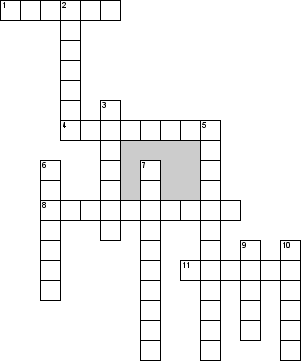 По горизонталиПо вертикалиЧетвёртое задание (6 слайд)Блиц – опрос.Вопросы для первой команды:Водитель машины. Ответ: Шофер.Передвижение на машине или лошади. Ответ: Езда.Рабочее место водителя автомобиля. Ответ: Кабина.Предприятие, выпускающее машины. Ответ: Автозавод.Пятое в телеге оно ни к чему. Ответ: Колесо.Устройство для снижения скорости до полной остановки. Ответ: Тормоз.С какого возраста детям разрешается выезжать на велосипеде на улицу? Ответ: с 14 лет.Вопросы для второй команды:Баранка, но не к чаю, а в руках шофера. Ответ: Руль.На что надевают шину? Ответ: На обод.Её не ставят впереди лошади. Ответ: Телега.Баня для автомобилей. Ответ: Мойка.Место, где меняют направление. Ответ: Поворот.Так раньше называлось устройство для подачи автомобильного сигнала. Ответ: Клаксон.Какое движение: левостороннее или правостороннее, принято в России? Ответ: правостороннееВопросы для третьей команды.Резиновый обруч на ободе колеса. Ответ: Шина.Велосипед с мотором. Ответ: Мопед.Место сбора пассажиров автобуса, троллейбуса, трамвая. Ответ: Остановка.Это время наибольшего движения. Ответ: Час пик.Стоящий на остановке трамвай обходят спереди или сзади? Ответ: Спереди.Стоящий на остановке автобус обходят спереди или сзади? Ответ: Сзади.Какие вы знаете специальные автомобили. Ответ: К специальным автомобилям относятся пожарные, медицинские, аварийные, автокраны и другие.7 слайд - Уроки безопасности. Поединок сил или одна секунда?Уроки безопасности. Поединок сил или одна секунда?Что успеет человек сделать за одну секунду? Обернуться, остановиться, если идет спокойно, или шагнуть вперёд. Но задумывается ли пешеход, что одна секунда для водителя – это ничто! Машине не по силам остановиться за одну секунду.Представим, что водитель увидел на своем пути пешехода. Одна секунда уходит на то, чтобы среагировать и нажать на тормоз. За это время автомобиль, движущийся на скорости 60 км\ч., проедет 17 метров – это почти в два раза длиннее твоего класса. Итак, водитель нажал на тормоз, но машина, как мы уже сказали, не остановится в то же мгновение. Помни, что в любом случае, зелёный свет – это не забор, который защищает от машин. Поэтому прежде чем ступить на дорогу, посмотри, все ли машины остановились и пропускают пешеходов, и только тогда иди!Никогда не переходи дорогу наискосок!Дорожная ситуация для всех участников движения становится осенью и зимой становится всё сложнее. Чтобы водитель тебя заметил, следует одевать, по возможности, яркую одежду, дополнять её заметными деталями. Это могут быть варежки, шарф или шапка жёлтого или оранжевого цветов. А ещё лучше, если на твоей одежде будут светоотражающие полоски или значки. В темное время суток можно освещать путь впереди себя фонариком.Пятое задание.Работа с дорожными знаками. Команды получают несколько знаков, разрезанных на части. Надо как можно быстрее собрать эти знаки и правильно их назвать. Шестое задание.А теперь надо назвать виды «транспорта», на которых путешествовали сказочные герои.На чем ехал Емеля к царю во дворец? (Печка)Любимый вид транспорта кота Леопольда? (Велосипед)Какой подарок сделали родители дяди Федора почтальону Печкину? (Велосипед)Во что превратила добрая фея тыкву для Золушки? (Карету)На чем летал Алладин? (Ковер-самолет)На чем катался Кай из сказки «Снежная королева»? (Санки)Личный транспорт Бабы Яги? (Ступа)Сапоги, явно нарушающие скоростной режим. (Сапоги скороходы)Транспорт, на котором волшебник посещает именинника в день рождения. (Вертолёт)Слайд 10. Баба Яга и светофор. Просмотр мультфильма.1Ночь темна, уж солнца нет. Чтобы ночь пришла без бед, Нужен людям маячок – одноногий светлячок. (Фонарь)4Три разноцветных круга мигают друг за другом.Светятся, мигают - людям помогают. (Светофор)8Впереди и сзади и по бокам - окошки. Что за странный домик на округлых ножках? (Автомобиль)11Близко – широка, издалека – узка. (Дорога)2Общественный городской транспорт. (Автобус)3Что за зебра без копыт: не под нею пыль летит, а над нею вьюга пыли и летят автомобили! (Переход)5Командуя жезлом, он всех направляет и всем перекрёстком один управляет. Он словно волшебник машин дрессировщик а имя ему - …….. (Регулировщик)6Городской транспорт, едущий по рельсам. (Трамвай)7Городской транспорт с рожками. (Троллейбус)9Его работа – пять колёс  другого не дано: под ним четыре колеса в руках – ещё одно. (Шофёр)10Рычат и гудят, глаза как у кошек ночами – горят. (Машины)